Poznań, 7 lipca 2015 r.INFORMACJA PRASOWA
Echa kryzysu na jedynkachChmura wyrazów najczęściej występujących na pierwszych stronach dzienników ogólnopolskich w ubiegłym tygodniu nie pozostawia wątpliwości. Najważniejszym tematem było euro, a uwagę mediów najbardziej przykuwały sprawy kryzysu ekonomicznego w Grecji – wynika z cyklicznego podsumowania „PRESS-SERVICE Monitoring Mediów”.Sprawy problemów jednego z członkowskich krajów Unii Europejskiej i jego pozostania, bądź wyjścia ze strefy euro okazały się kluczowe. Grecja odmieniana była przez wszystkie przypadki – najczęściej padały „Grecji” (46) i „Grecja (28). 26 razy użyto słowa „Grecy”. Rekordową frekwencję osiągnęła na czołówkach fraza „euro” - aż 83 razy! To ponad dwa razy częściej niż w ubiegłym tygodniu. W kontekście Aten 20-krotnie pojawiły się również wyrazy „pieniędzy”, „gospodarka” i „strefy”. Uwagę mediów przykuwała również polityka krajowa. Już na 3. miejscu wśród najczęściej wymienianych fraz znalazło się „PiS” (41). Nazwę partii przywoływano często w związku z propozycją dodatkowych pytań w zaplanowanym na 3 września ogólnokrajowym głosowaniu. Z tego powodu oraz w związku z referendum ogłoszonym przez rząd grecki słowo „referendum” należało także do najczęściej wymienianych na jedynkach – 38 razy. Do pierwszej piątki weszła również „Polska”* (37), a za nią na liście uplasowała się fraza „Polsce” (29).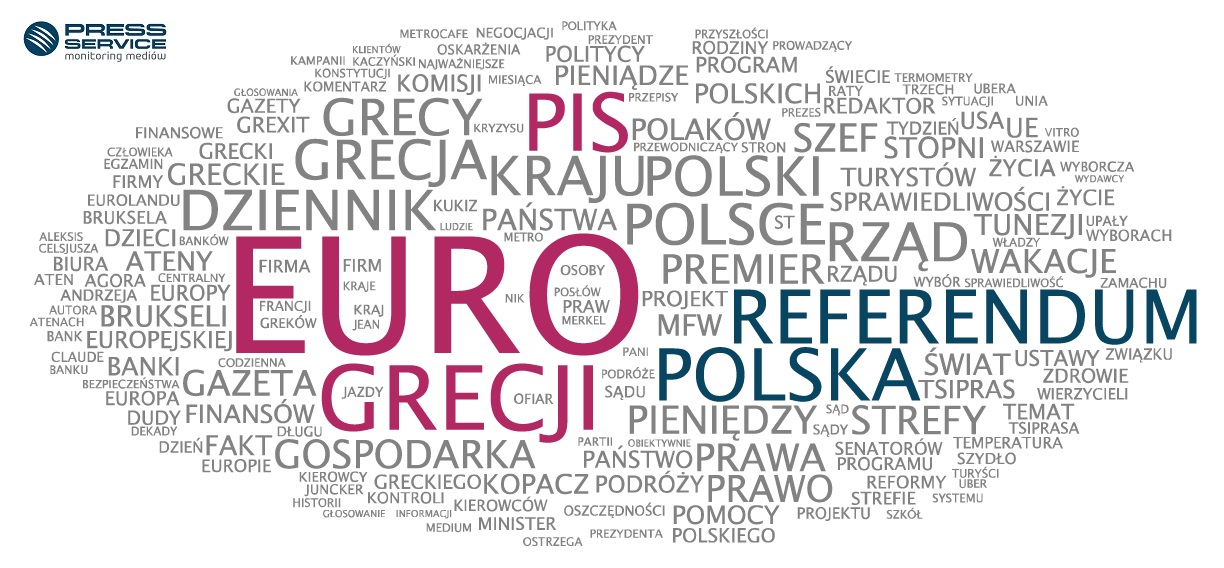 Oto czołówka klasyfikacji:Euro 83Grecji 46PiS 41Referendum 38Polska 37Polsce 29Dziennik 29Kraju 28Rząd 28Polski 28Grecja 28Grecy 26Premier 21Gospodarka 20Prawa 20Szef 20Pieniędzy 20Strefy 20Analiza dotyczy tygodnia od 29 czerwca do 5 lipca 2015.* Analiza frazy „polska” dotyczy wyrazu użytego zarówno w formie rzeczownika, jak i przymiotnika.
„Na jedynkach”To chmura wyrazów najczęściej występujących na pierwszych stronach dzienników ogólnopolskich. Treść chmury odzwierciedla najważniejsze tematy, jakie przetoczyły się przez polskie media w danym tygodniu, a także sposób pisania o nich. Metodologia zakłada pominięcie tak zwanych „common words” - spójników, zaimków i innych słów, które nic nie mówią o tematyce podejmowanej przez media. W chmurze wzięto pod uwagę treści ze wszystkich wydań danego tygodnia z pierwszych stron „Dziennika Gazety Prawnej”, „Faktu”, „Gazety Polskiej Codziennie”, „Gazety Wyborczej”, „Metra”, „Naszego Dziennika”, „Polski the Times”, „Rzeczpospolitej” i „Super Expressu”.PRESS-SERVICE Monitoring Mediów wyraża zgodę na pełną lub częściową publikację materiałów pod warunkiem podania źródła (pełna nazwa firmy: PRESS-SERVICE Monitoring Mediów). W przypadku wykorzystania grafik należy wskazać źródło (nazwę firmy lub logotyp) przy każdym wykresie.Zapoznaj się z innymi raportami dla mediów: http://psmm.pl/pl/raporty-specjalneOsoba do kontaktu:Marlena Sosnowskarzecznik prasowy, menedżer ds. PRkom. +48 697 410 980 tel. +48 61 66 26 005 wew. 128msosnowska@psmm.plPRESS-SERVICE Monitoring Mediów 60-801 Poznań, ul. Marcelińska 14www.psmm.plwww.twitter.com/PSMMonitoring
www.facebook.com/PSMMonitoring